COMMITTEE AGAINST TORTUREForty-third session2-20 November 2009List of issues prior to the submission of the second periodic report of  (CAT/C/NAM/2)Specific information on the implementation of articles 1 to 16 of the Convention, including with regard to the previous recommendations of the CommitteeCORRIGENDUMArticle 2 In the second and third lines of paragraph 8, for CERD/C/NAM/12, para. 219, read CERD/C/NAM/12, para. 237.Article 3The first and second lines of paragraph 13 should read:According to information provided by the State party (CERD/C/NAM/12, para. 235), “around forty-eight refugees and asylum-seekers” were arrested and detained by the immigration authorities and the police in 2006.In the first line of paragraph 15, for CERD/C/NAM/12, para. 222, read CERD/C/NAM/12, para. 240.-----UNITED
NATIONSCAT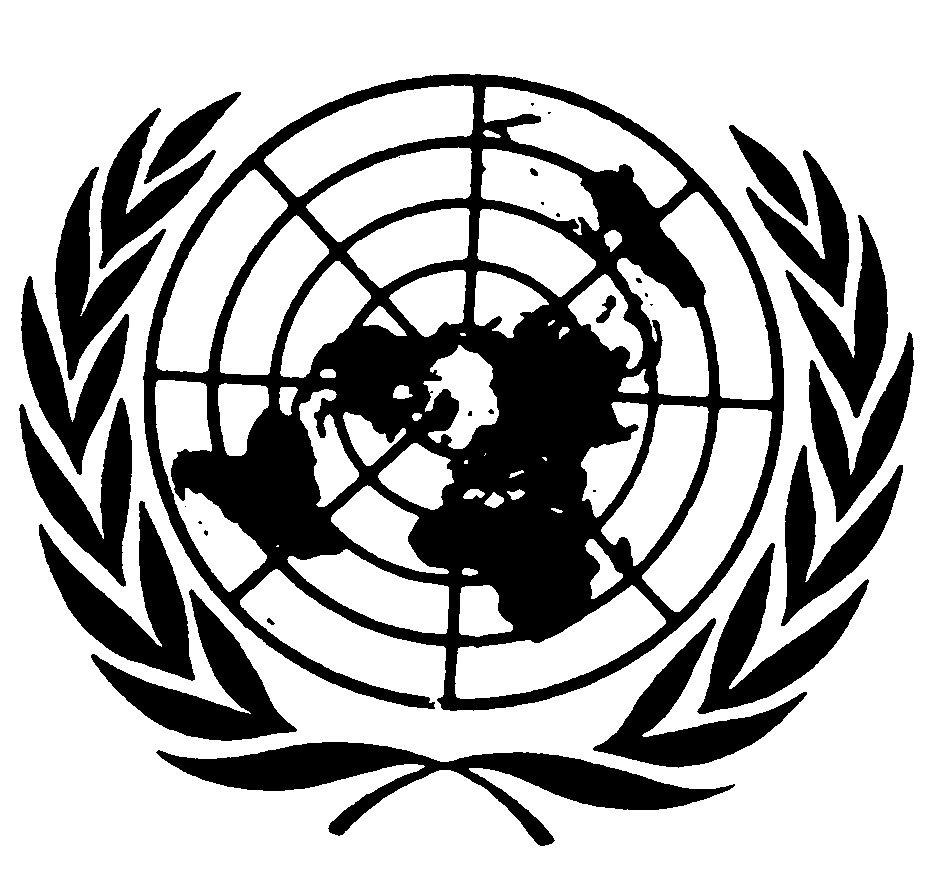 Convention against Torture
and Other Cruel, Inhuman
or Degrading Treatment
or PunishmentDistr.GENERALCAT/C/NAM/Q/2/Corr.118 March 2010Original: ENGLISH